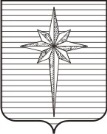  ПРЕДСЕДАТЕЛЬ ДУМЫ  ЗАТО ЗВЁЗДНЫЙ   постановление01.06.2021 										               № 2Об утверждении Порядка уведомления муниципальными служащими Думы ЗАТО Звёздный представителя нанимателя о возникшем конфликте интересов или о возможности его возникновения В соответствии со статьями 10, 11 Федерального закона от 25.12.2008 № 273-ФЗ «О противодействии коррупции», пунктом 11 части 1 статьи 12, статьёй 14.1 Федерального закона от 02.03.2007 № 25-ФЗ «О муниципальной службе в Российской Федерации», пунктом 5 указа губернатора Пермского края от 17.03.2021 № 37 «Об отдельных мерах по совершенствованию деятельности по вопросам противодействия коррупции в Администрации губернатора Пермского края, Аппарате Правительства Пермского края, исполнительных органах государственной власти Пермского края», пунктом 17 части 1 статьи 43 Устава городского округа ЗАТО Звёздный Пермского края:1. Утвердить прилагаемый Порядок уведомления муниципальными служащими Думы ЗАТО Звёздный представителя нанимателя о возникшем конфликте интересов или о возможности его возникновения.2. Опубликовать настоящее постановление установленным порядком в информационном бюллетене ЗАТО Звёздный «Вестник Звёздного».3. Настоящее постановление вступает в силу после дня его официального опубликования.Председатель Думы ЗАТО Звёздный                                               И.А. Ободова                                                                 УТВЕРЖДЁН постановлением председателя Думы ЗАТО Звёздный                                                                  от 01.06.2021 № 2ПОРЯДОКуведомления муниципальными служащими Думы ЗАТО Звёздный представителя нанимателя о возникшем конфликте интересов или о возможности его возникновения1. Настоящий Порядок разработан в соответствии со статьями 10, 11 Федерального закона от 25.12.2008 № 273-ФЗ «О противодействии коррупции», пунктом 11 части 1 статьи 12, статьёй 14.1 Федерального закона от 02.03.2007 № 25-ФЗ «О муниципальной службе в Российской Федерации» и определяет порядок уведомления муниципальными служащими Думы ЗАТО Звёздный представителя нанимателя о возникшем конфликте интересов или о возможности его возникновения (далее соответственно – муниципальный служащий, конфликт интересов), перечень сведений, содержащихся в уведомлениях о возникновении личной заинтересованности, которая приводит или может привести к конфликту интересов, порядок регистрации уведомлений и организацию проверки сведений, содержащихся в данных уведомлениях.2. Понятия «личная заинтересованность» и «конфликт интересов» в настоящем Порядке применяются в значениях, определенных Федеральным законом от 25.12.2008 № 273-ФЗ «О противодействии коррупции».3. Муниципальный служащий, как только ему станет известно о возникновении конфликта интересов или о возможности возникновения конфликта интересов, обязан уведомить об указанных обстоятельствах представителя нанимателя путем представления уведомления о возникновении личной заинтересованности, которая приводит или может привести к конфликту интересов (далее – Уведомление), по форме согласно приложению 1 к настоящему Порядку с указанием следующих сведений:3.1. должность, фамилия, имя, отчество муниципального служащего, представляющего Уведомление;3.2. обстоятельства, являющиеся основанием возникновения личной заинтересованности (описание ситуации, при которой личная заинтересованность муниципального служащего (прямая или косвенная) влияет или может повлиять на надлежащее, объективное и беспристрастное исполнение им должностных (служебных) обязанностей, признаки, свидетельствующие о личной заинтересованности);3.3. описание должностных (служебных) обязанностей, на надлежащее исполнение которых может повлиять либо влияет личная заинтересованность;3.4. предлагаемые меры, которые могли бы предотвратить возможность возникновения конфликта интересов или урегулировать возникший конфликт интересов;3.5. намерение или отсутствие намерения муниципального служащего лично присутствовать на заседании комиссии  по соблюдению требований к служебному поведению и урегулированию конфликта интересов;3.6. дата заполнения Уведомления;3.7. подпись муниципального служащего, представляющего Уведомление.4. К Уведомлению прилагаются все имеющиеся у муниципального служащего материалы, подтверждающие обстоятельства, доводы и факты, изложенные в Уведомлении.5. В случае нахождения муниципального служащего не при исполнении должностных (служебных) обязанностей или вне пределов места службы он обязан уведомить представителя нанимателя об обстоятельствах, указанных в пункте 3 настоящего Порядка, не позднее следующего рабочего дня с момента начала исполнения должностных (служебных) обязанностей или с момента прибытия к месту службы.6. Перед представлением Уведомления представителю нанимателя муниципальный служащий знакомит с данным Уведомлением непосредственного руководителя, который проставляет на Уведомлении соответствующую отметку.7. В целях выполнения обязанности, предусмотренной пунктом 3 настоящего Порядка, муниципальный служащий направляет (передает) Уведомление для регистрации в Думу ЗАТО Звёздный.8. Уведомление в день поступления регистрируется в журнале регистрации уведомлений о возникновении личной заинтересованности, которая приводит или может привести к конфликту интересов (далее – журнал регистрации уведомлений), оформленном по форме согласно приложению 2 к настоящему Порядку.Листы журнала регистрации уведомлений должны быть пронумерованы, прошнурованы и скреплены оттиском печати Думы ЗАТО Звёздный.Журнал регистрации уведомлений в течение пяти лет с даты регистрации в нем последнего Уведомления хранится в шкафах (сейфах), обеспечивающих защиту от несанкционированного доступа.9. Копия зарегистрированного Уведомления с отметкой о дате и номере регистрации Уведомления, должности, фамилии, имени и отчестве специалиста, зарегистрировавшего Уведомление, выдается муниципальному служащему на руки под подпись либо направляется по почте с уведомлением о вручении.10. Зарегистрированное Уведомление не позднее одного рабочего дня со дня регистрации передается для ознакомления представителю нанимателя.11. Представитель нанимателя не позднее двух рабочих дней со дня получения Уведомления передает его с отметкой об ознакомлении в Думу ЗАТО Звёздный для рассмотрения в порядке, установленном нормативным правовым актом губернатора Пермского края.Приложение 1к Порядку уведомления муниципальными служащими Думы  ЗАТО Звёздный представителя нанимателя о возникшем конфликте интересов или о возможности его возникновенияПредседателю Думы ЗАТО Звёздный_________________________________(инициалы, фамилия)__________________________________________________________________(ФИО, должность муниципального служащего, представляющего уведомление)УВЕДОМЛЕНИЕо возникновении личной заинтересованности, которая приводит или может привести к конфликту интересов Сообщаю о возникновении у меня личной заинтересованности при исполнении должностных (служебных) обязанностей, которая приводит или может привести к конфликту интересов<1>. Обстоятельства, являющиеся основанием возникновения личной заинтересованности<2>:____________________________________________________________________________________________________________________________________Должностные (служебные) обязанности, на исполнение которых влияет или может повлиять личная заинтересованность:____________________________________________________________________________________________________________________________________Предлагаемые меры по предотвращению или урегулированию конфликта интересов:____________________________________________________________________________________________________________________________________Намереваюсь (не намереваюсь)<3> лично присутствовать на заседании комиссии Думы  ЗАТО Звёздный по соблюдению требований к служебному поведению муниципальных служащих и урегулированию конфликта интересов.--------------------------------<1> Нужное подчеркнуть<2> Описываются ситуация, при которой личная заинтересованность муниципального служащего (прямая или косвенная) влияет или может повлиять на надлежащее, объективное и беспристрастное исполнение им должностных (служебных) обязанностей, признаки, свидетельствующие о личной заинтересованности<3> Нужное подчеркнуть<4> Отражаются наименование прилагаемого документа, его реквизиты (при наличии)Приложение 2к Порядку уведомления муниципальными служащими Думы ЗАТО Звёздный представителя нанимателя о возникшем конфликте интересов или о возможности его возникновенияЖУРНАЛ РЕГИСТРАЦИИ УВЕДОМЛЕНИЙо возникновении личной заинтересованности, которая приводитили может привести к конфликту интересов«___» _______ 20__ г.__________________(подпись лица, представившего уведомление)_____________________(расшифровка подписи)Приложение <4>:1. _______________________ на ___ л.;2. _______________________ на ___ л.;3. _______________________ на ___ л.Ознакомлен:__________________________________________________________________(подпись, фамилия, имя, отчество, должность непосредственного руководителя муниципального служащего, представляющего уведомление)Уведомление зарегистрировано «___» ___________ 20___ г., рег. № _________________________________________________________________________(подпись, фамилия, имя, отчество, должность специалиста, зарегистрировавшего уведомление)Приложение <4>:1. _______________________ на ___ л.;2. _______________________ на ___ л.;3. _______________________ на ___ л.Ознакомлен:__________________________________________________________________(подпись, фамилия, имя, отчество, должность непосредственного руководителя муниципального служащего, представляющего уведомление)Уведомление зарегистрировано «___» ___________ 20___ г., рег. № _________________________________________________________________________(подпись, фамилия, имя, отчество, должность специалиста, зарегистрировавшего уведомление)Приложение <4>:1. _______________________ на ___ л.;2. _______________________ на ___ л.;3. _______________________ на ___ л.Ознакомлен:__________________________________________________________________(подпись, фамилия, имя, отчество, должность непосредственного руководителя муниципального служащего, представляющего уведомление)Уведомление зарегистрировано «___» ___________ 20___ г., рег. № _________________________________________________________________________(подпись, фамилия, имя, отчество, должность специалиста, зарегистрировавшего уведомление)№ ппДата регистра-ции уведом-ленияФИО, должность лица, представив-шего уведомлениеКраткое описание ситуации, при которой личная заинтересован-ность муниципального служащего влияет или может повлиять на надлежащее, объективное и беспристрастное исполнение им должностных (служебных) обязанностейФИО, должность, подпись специалиста, зарегистри-ровавшего уведомлениеПодпись лица, представив-шего уведомление, в получении копии уведомления/ дата направления уведомления по почте123456